Конспект  по проведению непосредственно образовательной деятельности с детьми старшей группы.«Помощь жителям цветочного городка »Цель:  Развивать у дошкольников интерес к природе, желание активно познавать природные объекты.Познавательное развитие:-развитие любознательности, интереса и познавательной мотивации;-формирование первичных представлений об объектах окружающего мира;-продолжать знакомить детей со свойствами воды, самостоятельно проводить эксперименты с ней;- закрепить значимость воды в жизни человека и вообще в жизни на Земле.-воспитывать  бережное отношение к окружающей действительности, способствовать воспитанию экологической культуры.Речевое развитие:-обогащение активного словаря: фильтр, барьер,-развитие связной, грамматически правильной диалогической и монологической речи.Социально- коммуникативное развитие:-развитие  общения  и взаимодействия ребенка со взрослым и сверстниками;-развитие эмоциональной отзывчивости, сопереживания, формирование готовности к совместной деятельности со сверстниками;-формирование позитивных установок к экспериментированию и художественному творчеству;-формировать умение анализировать поступки людей и свои, делать экологические выводы.Художественно-эстетическое развитие:-восприятие музыки;-реализация самостоятельной творческой деятельности детей, поделка рыбок.Физическое развитие:-развитие мелкой и крупной моторики обеих рук;-выполнение основных видов деятельности  (ходьба, повороты вокруг себя, приседание);-формирование ценностей здорового образа жизни. Материалы.Презентация; два  письма-конверта; рисунки с проблемными ситуациями; прозрачные стаканы 16 штук, вата, фильтр для воды, бутылочки с грязной водой, клеёнка; баночки с окрашенной манной крупой, одноразовые тарелочки , клей, бусинки, салфетки. Ход занятия .   «Доброе утро! Я вам говорю!Доброе утро! Я вас всех люблю!Желаю вам хорошо заниматься!Слушать внимательно, ума набираться!»  - Ребята сегодня, когда я ехала к вам в детский сад.  Со мною вместе ехал доктор Айболит, и когда он узнал, что я еду к вам , попросил передать вам  вот это письмо. На письме написано, большими буквами «Очень важно» и «Срочно! .Давайте его прочитаем: «Срочно! Нужна помощь жителям цветочного городка. Они попали в беду. Жители постоянно болеют, слабеют, не могут работать и играть! Что-то случилось. Помогите разобраться! Ваш доктор Айболит.»-Ребята поможем, узнаем причину несчастья? (Да!) -Как же нам попасть в цветочный городок? Он же далеко, да и транспорт нам нужен необычный. На чём Незнайка летал со своими друзьями? (На воздушном шаре) Верно! Вот и нам он нужен. Давайте мы его сейчас сделаем. Физкультминутка «Воздушный шар»Шар воздушный надувайся, в путь дорогу собирайся.(Все встают в маленький круг, затем имитируя что надувают в нем воздух, круг расширяют) Ждет волшебная страна, надо нам попасть туда (шагаем на месте)Мы к друзьям своим летим, помощь оказать хотим (кружимся на месте, и садимся на корточки)-Ну вот, мы и прилетели. (садимся на стульчики). Слайд № 1 (большой завод с трубами, из которых идёт черный дым, вокруг завода одни пеньки, сточные воды стекают в речку).-Ребята что- то на этой картинке не так, Разве так выглядит цветочный городок? (Нет, в цветочном городке красивая природа и солнышко, а здесь всё тёмное и огромный чёрный завод, и леса нет)  Верно. Посмотрите ещё одно письмо. От жителей цветочного городка. « Помогите, спасите, мы решили из нашего городка сделать большой город, чтобы были дома большие и заводы огромные, прибыльные, но мы что- то сделали неправильно, и вместо большого города у нас большие проблемы. Воздух стал грязным, животные лесные от нас разбежались, а вода в речке стала такая мутная и грязная и рыбы теперь в ней не видать.  Да мы тоже болеем и кашляем, что мы сделали неправильно? Помогите разобраться»Вопросы к детям: - Как вы думаете, ребята, что же в этом городке произошло? (Жители загубили природу, вырубили лес, загрязнили воду).- А что будет с этим жителями? (Если они не исправят ситуацию, то будут болеть)- А куда исчез лес и пропали лесные звери? (Лес вырубили, А зверям негде стало жить).беседа-А что стало с речкой? (Она загрязнилась, от сточных вод с завода)- А может ли  рыба жить в такой реке? (Нет, вода слишком грязная)- А как бы вы поступили на месте этих жителей? (Не вырубали лес, не загрязняли воду)-Как же помочь жителям, очистить реку, чтобы в ней стала чистой вода? (ответы детей).Дидактическая игра  «Что вредно и полезно для природы?»Цели: Обратить внимание детей на отношение человека к объектам природы. Закрепить правила поведения в природе. Воспитывать бережное отношение к воде.Материал: слайды, на которых изображены действия человека, наносящие вред природе (воде) и применение воды в полезных целях.Игровое действие: Отметить различными знаками (например, разного цвета или формы) положительное и отрицательное воздействие человека на природу (воду).Давайте поможем им очистить реку. (Да).   Дети подходят к столу.-Ребята, посмотрите, в бутылочках вода из реки, рассмотрите ее.-Что вы в ней видите? (она грязная, в ней есть песок, камешки и т.д.).-Что же нужно сделать ,чтобы ее очистить?  ЭкспериментПослушайте меня, теперь нам надо очистить воду от загрязняющих её частиц, т. е. надо поставить фильтр для них. Давайте положим в воронку вату, обёрнутую несколько раз бинтом.Делаем этот опыт дважды, вода светлеет, но не достаточно чистая.Далее предлагаю детям пропустить воду через бумажные салфетки, после двух раз вода практически чистая. -Какая сначала была вода? (мутная, грязная, с песком). А после фильтрации что с ней стало? Она стала чистой. А можно ли её пить? (Да, если прокипятить, т. к. в ней могут быть невидимые микробы)-  Ребята, что мы с вами сделали, чтобы помочь жителям  цветочного города?Да, мы помогли жителям цветочного города, мы  сделали….Слайды №2,( на заводе поставили очистительные сооружения).Слайды №3,(убрали весь мусор).Слайды №4,( посадили деревья в лесу).Как вы думаете, приятно находится в таком лесу.Давайте тихонечко в него войдем.Пальчиковая гимнастика.Слайды №5(почистили реку).-Смогут ли жить  рыбки в такой чистой реке?-А, давайте запустим рыбок в реку.-Ребята, давайте сделаем рыбок из манной крупы. (Дети делают рыбок, силуэт рыбки мажут клеем и посыпают манкой разного цвета, приклеивают бусинки - глаза. И свои работы раскладывают на бумагу синего цвета (реку).  А теперь нам пора возвращаться, опять надуем наш волшебный воздушный шар, и отправимся домой, Проводиться повторно физкультминутка «Воздушный шар».Игра " Корзинка грецких орехов"ребенок кладетв корзинку и говорит что ему особенно пондравилось, что хотел бы узнать.Вам понравилось путешествовать. (Да).).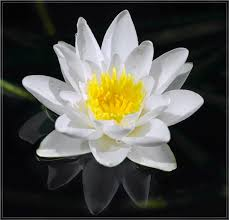 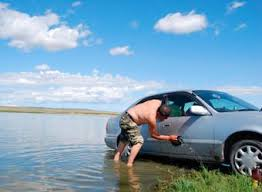 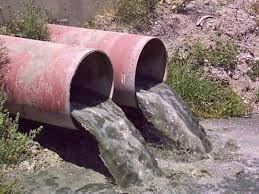 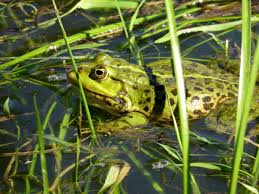 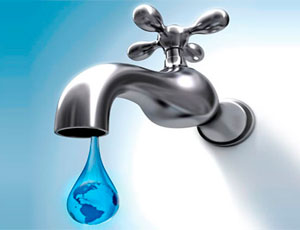 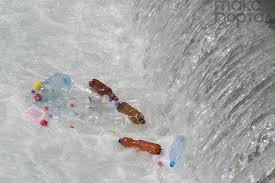 